ANNE ÇOCUK ATÖLYESİ       Anne çocuk atölyesi; önceden hazırlanan belli bir program çerçevesinde haftada 1 gün annelerin de katılımı ile çocukların ortaya bir ürün çıkarmalarına imkân sağlayan eğitim öğretim faaliyetidir.
     Covid-19 salgın sürecinde çocukların kişisel beceriler edinmelerine ,ortaya bir ürün çıkarmalarına imkan tanır. Faaliyetleri anneleri ile işbirliği yaparak gerçekleştirirler.
       Çocuklar bu çalışmalarda hayal güçlerini de kullanarak iş birliği, sıfır atık, geri dönüşüm gibi geleceğimiz için büyük önem arz eden kavramları da yaparak yaşayarak öğrenmektedirler.
            Böylelikle doğaya zarar vermeden geri dönüşüm yapmayı da öğrenirler. Annelerimizin atölyeye destek vermeleri, kendi çocuklarının eğitim öğretim sürecini yakından izlemelerine imkân sağlarken aynı zamanda okul- aile işbirliğini güçlü tutmaya da katkı sağlamıştır.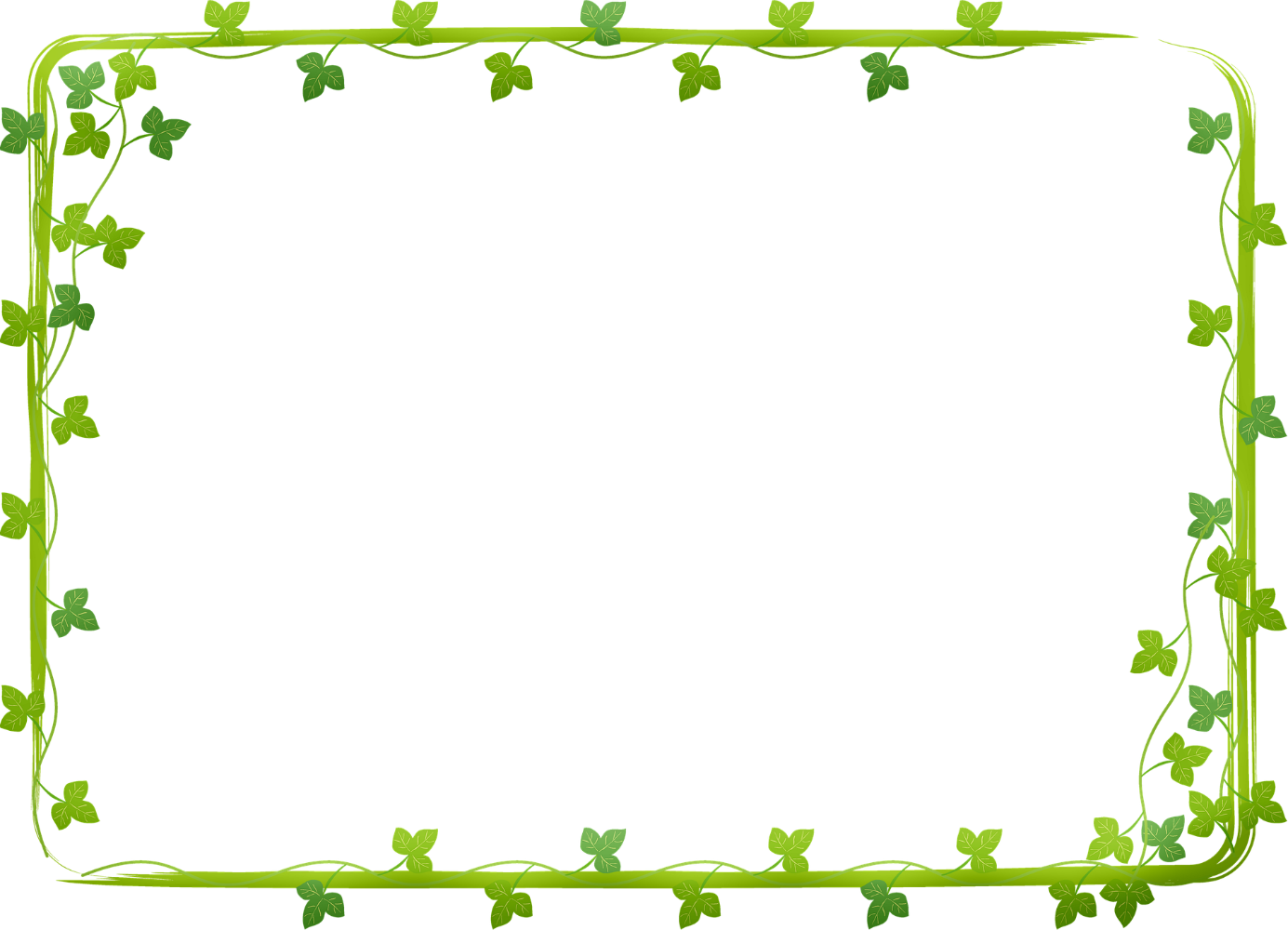 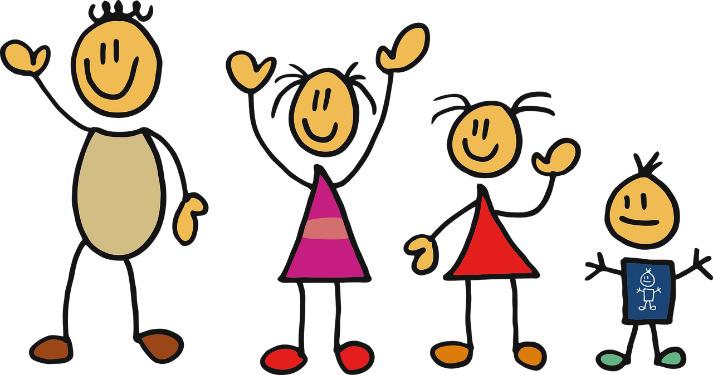 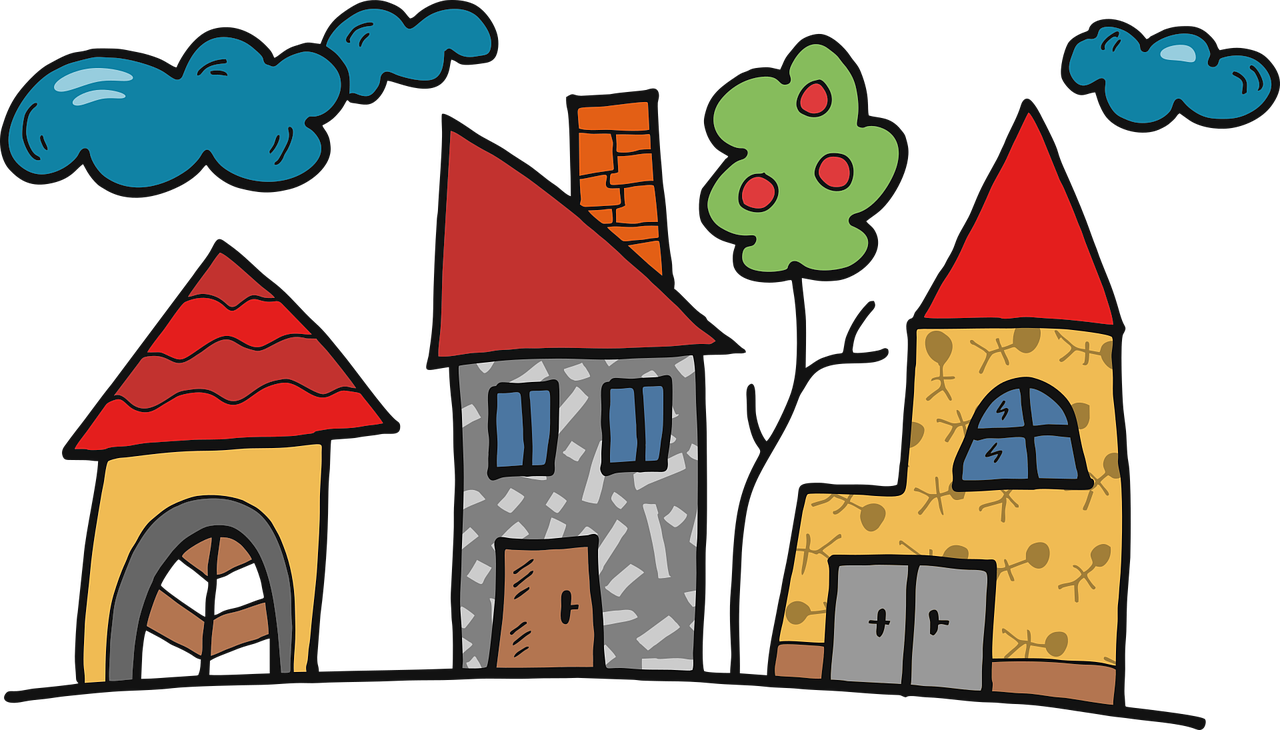 